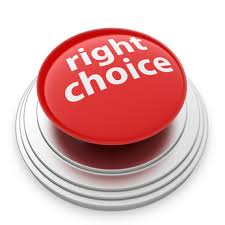 "I am what I am today because of the choices I made yesterday."